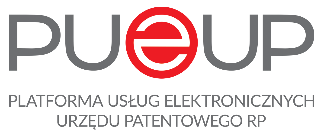 Zasady podpisywania załączników dołączonych do pism przesyłanych za pośrednictwem Platformy Usług Elektronicznych Urzędu Patentowego (PUEUP)Pisma w postaci elektronicznej, w postępowaniu przed Urzędem Patentowym, można wnosić za pośrednictwem platformy PUEUP, z wykorzystaniem formularzy, które są dostępne  na  indywidualnym koncie klienta PUEUP.Naczelny Sąd Administracyjny w uchwale 7 sędziów z dnia 6 grudnia 2021 r. (I FPS 2/21) przyjął, że „zgodnie z art. 57 § 1 w zw. z art. 46 § 1 pkt 4 oraz art. 12b § 1 i art. 46 § 2a i 2b ustawy z dnia 30 sierpnia 2002 r. Prawo o postępowaniu przed sądami administracyjnymi, skargę stanowiącą załącznik do formularza pisma ogólnego, podpisanego podpisem zaufanym, przesłanego przez platformę ePUAP, należy uznać za podpisaną jedynie wówczas, gdy została ona odrębnie podpisana podpisem kwalifikowanym, podpisem zaufanym albo podpisem osobistym”.Podanie o udzielenie prawa ochronnego na znak towarowyFormularz zgłoszeniowy pt. ”Podanie o udzielenie prawa ochronnego na znak towarowy”  powinien być opatrzony podpisem kwalifikowanym, podpisem zaufanym albo podpisem osobistym.Jeżeli do formularza zostały dołączone inne dokumenty, a przepisy szczególne nie wymagają ich podpisania, wówczas nie jest konieczne opatrywanie takich dokumentów podpisem kwalifikowanym, podpisem zaufanym czy podpisem osobistym. Wystarczające jest zaznaczenie checkbox’u: „Potwierdzam za zgodność z oryginałem wszystkie załączone dokumenty”.Podanie o udzielenie prawa z rejestracji na wzór przemysłowyOpatrzone podpisem kwalifikowanym, podpisem zaufanym albo podpisem osobistym powinny być:- formularz zgłoszeniowy (Podanie o udzielenie prawa z rejestracji na wzór przemysłowy), oraz- ilustracje wzoru przemysłowego.Jeżeli do formularza zostały dołączone inne dokumenty, a przepisy szczególne nie wymagają ich podpisania, wówczas nie jest konieczne opatrywanie takich dokumentów podpisem kwalifikowanym, podpisem zaufanym czy podpisem osobistym. Wystarczające jest zaznaczenie checkbox’u: „Potwierdzam za zgodność z oryginałem wszystkie załączone dokumenty”.Podanie o udzielenie patentu na wynalazekOpatrzone podpisem kwalifikowanym, podpisem zaufanym albo podpisem osobistym powinny być:- formularz zgłoszeniowy (Podanie o udzielenie patentu na wynalazek),- opis wynalazku,- zastrzeżenia patentowe.Jeżeli do formularza zostały dołączone inne dokumenty, a przepisy szczególne nie wymagają ich podpisania, wówczas nie jest konieczne opatrywanie takich dokumentów podpisem kwalifikowanym, podpisem zaufanym czy podpisem osobistym. Wystarczające jest zaznaczenie checkbox’u: „Potwierdzam za zgodność z oryginałem wszystkie załączone dokumenty”.Podanie o udzielenie prawa ochronnego na wzór użytkowyOpatrzone podpisem kwalifikowanym, podpisem zaufanym albo podpisem osobistym powinny być:- formularz zgłoszeniowy (Podanie o udzielenie prawa ochronnego na wzór użytkowy),- opis wzoru użytkowego,- zastrzeżenia ochronne.Jeżeli do formularza zostały dołączone inne dokumenty, a przepisy szczególne nie wymagają ich podpisania, wówczas nie jest konieczne opatrywanie takich dokumentów podpisem kwalifikowanym, podpisem zaufanym czy podpisem osobistym. Wystarczające jest zaznaczenie checkbox’u: „Potwierdzam za zgodność z oryginałem wszystkie załączone dokumenty”.Podanie o udzielenie prawa ochronnego na znak towarowy - tryb przyspieszonyFormularz zgłoszeniowy pt. ”Podanie o udzielenie prawa ochronnego na znak towarowy”  powinien być opatrzony podpisem kwalifikowanym, podpisem zaufanym albo podpisem osobistym.Jeżeli do formularza zostały dołączone inne dokumenty, a przepisy szczególne nie wymagają ich podpisania, wówczas nie jest konieczne opatrywanie takich dokumentów podpisem kwalifikowanym, podpisem zaufanym czy podpisem osobistym. Wystarczające jest zaznaczenie checkbox’u: „Potwierdzam za zgodność z oryginałem wszystkie załączone dokumenty”.Podanie o udzielenie prawa z rejestracji na wzór przemysłowy - tryb przyspieszonyOpatrzone podpisem kwalifikowanym, podpisem zaufanym albo podpisem osobistym powinny być:- formularz zgłoszeniowy (Podanie o udzielenie prawa z rejestracji na wzór przemysłowy), oraz- ilustracje wzoru przemysłowego.Jeżeli do formularza zostały dołączone inne dokumenty, a przepisy szczególne nie wymagają ich podpisania, wówczas nie jest konieczne opatrywanie takich dokumentów podpisem kwalifikowanym, podpisem zaufanym czy podpisem osobistym. Wystarczające jest zaznaczenie checkbox’u: „Potwierdzam za zgodność z oryginałem wszystkie załączone dokumenty”.Wniosek o walidację patentu europejskiegoFormularz zgłoszeniowy pt. ”Wniosek o walidację patentu europejskiego”  powinien być opatrzony podpisem kwalifikowanym, podpisem zaufanym albo podpisem osobistym.Jeżeli do formularza zostały dołączone inne dokumenty, a przepisy szczególne nie wymagają ich podpisania, wówczas nie jest konieczne opatrywanie takich dokumentów podpisem kwalifikowanym, podpisem zaufanym czy podpisem osobistym. Wystarczające jest zaznaczenie checkbox’u: „Potwierdzam za zgodność z oryginałem wszystkie załączone dokumenty”.Sprzeciw wobec zgłoszenia znaku towarowegoOpatrzone podpisem kwalifikowanym, podpisem zaufanym albo podpisem osobistym powinny być: - sprzeciw wobec zgłoszenia znaku towarowego,- uzasadnienie, jeżeli zostało dołączone jako odrębny dokument.Jeżeli do formularza zostały dołączone inne dokumenty, a przepisy szczególne nie wymagają ich podpisania, wówczas nie jest konieczne opatrywanie takich dokumentów podpisem kwalifikowanym, podpisem zaufanym czy podpisem osobistym. Wystarczające jest zaznaczenie checkbox’u: „Potwierdzam za zgodność z oryginałem wszystkie załączone dokumenty”.Wniosek o publikację informacji o zgłoszeniu wynalazku / wzoru użytkowego w terminie wcześniejszymŻądanie wcześniejszego opublikowania o zgłoszeniu wynalazku/wzoru użytkowego powinno być wyrażone w treści formularza pt. „Wniosek o publikację informacji o zgłoszeniu wynalazku/wzoru użytkowego w terminie wcześniejszym”. Formularz powinien być opatrzony podpisem kwalifikowanym, podpisem zaufanym albo podpisem osobistym. Jeżeli do formularza zostały dołączone inne dokumenty, a przepisy szczególne nie wymagają ich podpisania, wówczas nie jest konieczne opatrywanie takich dokumentów podpisem kwalifikowanym, podpisem zaufanym czy podpisem osobistym. Wystarczające jest zaznaczenie checkbox’u: „Potwierdzam za zgodność z oryginałem wszystkie załączone dokumenty”.Wniosek o wydanie dowodu pierwszeństwa dla znaku towarowego, wynalazku, wzoru użytkowego i wzoru przemysłowegoŻądanie wydanie dowodu pierwszeństwa powinno być wyrażone w treści formularza pt. „Wniosek o wydanie dowodu pierwszeństwa dla znaku towarowego, wynalazku, wzoru użytkowego i wzoru przemysłowego”. Formularz powinien być opatrzony podpisem kwalifikowanym, podpisem zaufanym albo podpisem osobistym.Jeżeli do formularza zostały dołączone inne dokumenty, a przepisy szczególne nie wymagają ich podpisania, wówczas nie jest konieczne opatrywanie takich dokumentów podpisem kwalifikowanym, podpisem zaufanym czy podpisem osobistym. Wystarczające jest zaznaczenie checkbox’u: „Potwierdzam za zgodność z oryginałem wszystkie załączone dokumenty”.Odpowiedź na postanowienie w sprawie wykazu towarów i usługOpatrzony podpisem kwalifikowanym, podpisem zaufanym albo podpisem osobistym powinien być: - formularz „Odpowiedź na postanowienie w sprawie wykazu towarów i usług”,- zmieniony wykaz towarów i usług, jeżeli został dołączony jako odrębny dokument.Jeżeli do formularza zostały dołączone inne dokumenty, a przepisy szczególne nie wymagają ich podpisania, wówczas nie jest konieczne opatrywanie takich dokumentów podpisem kwalifikowanym, podpisem zaufanym czy podpisem osobistym. Wystarczające jest zaznaczenie checkbox’u: „Potwierdzam za zgodność z oryginałem wszystkie załączone dokumenty”.Wniosek o dokonanie wpisu zmiany Uprawnionego w rejestrze prowadzonym przez Urząd Patentowy RPŻądanie wpisu zmiany uprawnionego w rejestrze powinno być wyrażone w treści formularza pt. „Wniosek o dokonanie wpisu zmiany Uprawnionego w rejestrze prowadzonym przez Urząd Patentowy RP”. Formularz powinien być opatrzony podpisem kwalifikowanym, podpisem zaufanym albo podpisem osobistymJeżeli do formularza zostały dołączone inne dokumenty, a przepisy szczególne nie wymagają ich podpisania (np. umowa przeniesienia prawa, bankowe potwierdzenie uiszczenia opłaty urzędowej, odpis z KRS), wówczas nie jest konieczne opatrywanie takich dokumentów podpisem kwalifikowanym, podpisem zaufanym czy podpisem osobistym. Wystarczające jest zaznaczenie checkbox’u: „Potwierdzam za zgodność z oryginałem wszystkie załączone dokumenty”.Wniosek o przedłużenie prawa ochronnego na znak towarowy dla wskazanych towarówOpatrzony podpisem kwalifikowanym, podpisem zaufanym albo podpisem osobistym powinien być: - wniosek o przedłużenie prawa ochronnego na znak towarowy dla wskazanych towarów, - wykaz towarów i usług, jeżeli został dołączony jako odrębny dokument.Jeżeli do formularza zostały dołączone inne dokumenty, a przepisy szczególne nie wymagają ich podpisania, wówczas nie jest konieczne opatrywanie takich dokumentów podpisem kwalifikowanym, podpisem zaufanym czy podpisem osobistym. Wystarczające jest zaznaczenie checkbox’u: „Potwierdzam za zgodność z oryginałem wszystkie załączone dokumenty”.Wniosek o dokonanie wpisu informacji o udzielonej licencji w rejestrze prowadzonym przez Urząd Patentowy RPŻądanie wpisu informacji o udzielonej licencji w rejestrze powinno być wyrażone w treści formularza pt. „Wniosek o dokonanie wpisu informacji o udzielonej licencji w rejestrze prowadzonym przez Urząd Patentowy RP”. Formularz powinien być opatrzony podpisem kwalifikowanym, podpisem zaufanym albo podpisem osobistym.Jeżeli do formularza zostały dołączone inne dokumenty, a przepisy szczególne nie wymagają ich podpisania (np. umowa o udzieleniu licencji, bankowe potwierdzenie uiszczenia opłaty urzędowej, odpis z KRS),  wówczas nie jest konieczne opatrywanie takich dokumentów podpisem kwalifikowanym, podpisem zaufanym czy podpisem osobistym. Wystarczające jest zaznaczenie checkbox’u: „Potwierdzam za zgodność z oryginałem wszystkie załączone dokumenty”.Wniosek o dokonanie wpisu informacji o zastawie cywilnym/rejestrowym w rejestrze prowadzonym przez Urząd Patentowy RPŻądanie wpisu informacji o zastawie cywilnym/rejestrowym w rejestrze powinno być wyrażone w treści formularza pt. „Wniosek o dokonanie wpisu informacji o zastawie cywilnym/rejestrowym w rejestrze prowadzonym przez Urząd Patentowy RP”. Formularz powinien być opatrzony podpisem kwalifikowanym, podpisem zaufanym albo podpisem osobistym.Jeżeli do formularza zostały dołączone inne dokumenty, a przepisy szczególne nie wymagają ich podpisania (np. umowa o ustanowieniu zastawu cywilnego, odpis sądu o ustanowieniu zastawu rejestrowego, bankowe potwierdzenie uiszczenia opłaty urzędowej, odpis z KRS), to wówczas nie jest konieczne opatrywanie takich dokumentów podpisem kwalifikowanym, podpisem zaufanym czy podpisem osobistym. Wystarczające jest zaznaczenie checkbox’u: „Potwierdzam za zgodność z oryginałem wszystkie załączone dokumenty”.Wniosek o wydanie wyciągu z rejestru prowadzonego przez Urząd Patentowy RPŻądanie wydania wyciągu powinno być wyrażone w treści formularza pt. „Wniosek o wydanie wyciągu z rejestru prowadzonego przez Urząd Patentowy RP”. Formularz powinien być opatrzony podpisem kwalifikowanym, podpisem zaufanym albo podpisem osobistym.Jeżeli do formularza zostały dołączone inne dokumenty, a przepisy szczególne nie wymagają ich podpisania, wówczas nie jest konieczne opatrywanie takich dokumentów podpisem kwalifikowanym, podpisem zaufanym czy podpisem osobistym. Wystarczające jest zaznaczenie checkbox’u: „Potwierdzam za zgodność z oryginałem wszystkie załączone dokumenty”.Wniosek o przekazywanie powiadomień o terminie uiszczenia opłat za przedłużenie ochrony praw wyłącznychŻądanie  otrzymywanie powiadomień o terminach opłat za ochronę praw wyłącznych powinno być wyrażone w formularzu pt. „Wniosek o przekazywanie powiadomień o terminie uiszczenia opłat za przedłużenie ochrony praw wyłącznych”. Formularz powinien być opatrzony podpisem kwalifikowanym, podpisem zaufanym albo podpisem osobistym.Jeżeli do formularza zostały dołączone inne dokumenty, a przepisy szczególne nie wymagają ich podpisania, to wówczas nie jest konieczne opatrywanie takich dokumentów podpisem kwalifikowanym, podpisem zaufanym czy podpisem osobistym. Wystarczające jest zaznaczenie checkbox’u: „Potwierdzam za zgodność z oryginałem wszystkie załączone dokumenty”.Wniosek w sprawach dotyczących przedmiotów własności przemysłowejFormularz powinien być wykorzystywany w przypadku, gdy żaden z dostępnych formularzy nie odpowiada charakterowi żądania, z którym klient chce wystąpić do Urzędu Patentowego, aby załatwić daną sprawę.W przypadku, gdy w formularzu jest ujęte w całości żądanie wraz z uzasadnieniem (np. wniosek o ponowne rozpatrzenie sprawy, skarga do sądu administracyjnego, wniosek o unieważnienie prawa, wniosek o zawieszenie postępowania, wniosek o przywrócenie terminu, etc.), oświadczenie (np. o podstawie prawa do patentu/prawa ochronnego), lub pełna treść odpowiedzi na pismo Urzędu (np. postanowienie/wezwanie/zawiadomienie/pismo/odmowa wstępna), wówczas wystarczające jest podpisanie samego formularza (Wniosek w sprawach dotyczących przedmiotów własności przemysłowej).Jeżeli do formularza został dołączony, w szczególności:- dokument zawierający treść żądania wraz z uzasadnieniem (o ile w całości nie jest ujęte w formularzu),- odpowiedź na odmowę wstępną (o ile nie została w całości ujęta w formularzu),- zmieniony opis wynalazku/wzoru użytkowego,- zmienione zastrzeżenia patentowe/ ochronne,- zmienione ilustracje wzoru przemysłowego,- zmieniony wykaz towarów i usług,wówczas powinien być on opatrzony podpisem kwalifikowanym, podpisem zaufanym albo podpisem osobistym.Jeżeli do formularza zostały dołączone inne dokumenty, a przepisy szczególne nie wymagają ich podpisania, wówczas nie jest konieczne opatrywanie takich dokumentów podpisem kwalifikowanym, podpisem zaufanym czy podpisem osobistym. Wystarczające jest zaznaczenie checkbox’u: „Potwierdzam za zgodność z oryginałem wszystkie załączone dokumenty”.PełnomocnictwoJeżeli pełnomocnictwo (lub potwierdzenie umocowania osoby podpisującej pełnomocnictwo) zostało udzielone w postaci papierowej (na dokumencie widnieje własnoręczny podpis mocodawcy), wówczas do formularza należy dołączyć skan takiego dokumentu i potwierdzić go za zgodność z oryginałem, zaznaczając checkbox: „Potwierdzam za zgodność z oryginałem wszystkie załączone dokumenty”. W przypadku, gdy pełnomocnictwo (lub potwierdzenie umocowania osoby podpisującej pełnomocnictwo) zostało udzielone w postaci elektronicznej do formularza należy dołączyć plik zawierający pełnomocnictwo wraz z podpisem elektronicznym (może być to jeden plik lub dwa - w zależności od sposobu składania podpisu na pełnomocnictwie). 